Nowy Sącz, dnia 06.11.2019 r.ZAPYTANIE OFERTOWENr sprawy 2058/ZZN/2019/ARZamawiający, PAŃSTWOWE GOSPODARSTWO WODNE WODY POLSKIE      REGIONALNY ZARZĄD GOSPODARKI WODNEJ W KRAKOWIE     – ZARZĄD ZLEWNI W NOWYM SĄCZU 33-300 Nowy Sącz, ul. Naściszowska 31w związku z prowadzonym postępowaniem o wartości nie większej niż 30 000 euro, zaprasza do złożenia oferty na wykonanie zadania pt.:„Usuwanie szkód powodziowych na lewym wale przeciwpowodziowym rzeki Biała Tarnowska w km 5 + 400 w m. Tarnów, miasto Tarnów”Termin realizacji zamówienia: do 05.12.2019r.Osoby wskazane do kontaktu:  Zbigniew Matejski– w sprawach związanych z przedmiotem zamówienia                                      - tel: 14 637-69-21 lub 667 711 708        Anna Radzik - w sprawach proceduralnych - tel: 18 441-37-89 wew. 28Kryteria wyboru ofert: najniższa cena – 100%Zakres zamówienia – Opis przedmiotu zamówienia:Przedmiotem zamówienia jest usuwanie szkód powodziowych z maja 2019 r. na wale przeciwpowodziowym lewego brzegu rzeki Biała Tarnowska w m. Tarnów w km 5 + 400 poprzez odbudowę skarpy, stopy wały wału i skarpy podnóża wału na długości 15 m.Zakres robót obejmuje:zasypanie lokalnego wyboju ziemnego w części podnóża wału wraz z zabezpieczeniem tej części elementami prefabrykowanymi żelbetowymi 
(płyta i element typ „L”),naprawa skarpy wału i półki u podnóża wału – zasyp materiałem szczelnym 
wraz z darniowaniem skarpy. Wymagania, jakie powinni spełniać Wykonawcy zamówienia w zakresie dokumentów 
i oświadczeń:     1) Znajdują się w zdolności technicznej lub zawodowej zapewniającej wykonanie zamówienia. Warunek ten zostanie spełniony jeżeli wykonawca wykaże, że w okresie ostatnich 5 lat przed upływem terminu składania ofert, a jeżeli okres  prowadzenia działalności  jest krótszy 
- w tym okresie, wykonał co najmniej 1 robotę budowlaną (potwierdzoną dowodami określającymi,  czy robota ta została wykonana w sposób należyty oraz wskazującymi, 
czy została wykonana zgodnie z przepisami prawa budowlanego i prawidłowo ukończona) w zakresie regulacji, zabezpieczenia, remontów lub usuwania szkód powodziowych 
na rzekach lub potokach lub obwałowanych rzek lub potoków. Wartość tej roboty 
nie mniejsza niż 12 000,00 zł brutto (słownie: dwanaście tysięcy złotych 00/100).       W celu potwierdzenia spełnienia ww. warunku, Wykonawca złoży wypełniony załącznik       nr 4 „Wykaz zrealizowanych robót budowlanych”.2)	Wykaże, że dysponuje lub będzie dysponował osobą przewidzianą do pełnienia funkcji kierownika budowy, posiadającą uprawnienia budowlane do pełnienia samodzielnych funkcji w budownictwie w specjalności inżynieryjnej hydrotechnicznej określonej obowiązującymi przepisami ustawy z dnia 7 lipca 1994 r. – Prawo budowlane (tekst jedn. Dz. U. z 2016 r. poz. 290, z późn. zm.), zgodnie z rozporządzeniem Ministra Infrastruktury 
i Rozwoju z dnia 11 września 2014 r. w sprawie samodzielnych funkcji technicznych 
w budownictwie (Dz. U. z  2014 r. poz. 1278), bądź w specjalności wodno-melioracyjnej, hydrotechnicznej lub konstrukcyjnobudowlanej – odpowiadające im ważne uprawnienia budowlane, które zostały wydane obywatelom państw Europejskiego Obszaru Gospodarczego oraz Konfederacji Szwajcarskiej, z zastrzeżeniem art. 12a ustawy Prawo budowlane oraz przepisów ustawy z dnia 18 marca 2008 r. o zasadach uznawania kwalifikacji zawodowych nabytych w państwach członkowskich Unii Europejskiej (Dz. U. z 2008 r. Nr 63, poz. 394, z późn. zm.). Osoby odpowiedzialne za kierowanie robotami budowlanymi muszą przynależeć do właściwej izby samorządu zawodowego i być ubezpieczone od odpowiedzialności cywilnej.      Na potwierdzenie spełnienia warunku, Wykonawca złoży załącznik nr 6 – „Wykaz osób”Wzór umowy stanowi załącznik do niniejszego Zapytania ofertowego.Wymagania dotyczące zabezpieczenia należytego wykonania umowy, sposobu oraz formy jego wniesienia (jeżeli wymagane): nie dotyczyWarunki gwarancji: 36 miesięcyOpis sposobu obliczenia ceny:        Cenę oferty należy wyliczyć zgodnie z zestawieniem prac objętych zamówieniem 
i wykazanym w przedmiarze robót. Suma poszczególnych pozycji zestawienia powiększona o podatek VAT stanowić będzie cenę oferty, którą należy wpisać 
do formularza oferty. Cena oferty musi zawierać wszelkie koszty niezbędne 
do zrealizowania zamówienia. Wykonawca nie może dokonywać żadnych zmian 
w zakresie ilości jednostek podanych w zestawieniu.Sposób przygotowania oferty i jej zawartość:Ofertę należy sporządzić w języku polskim, w formie pisemnej, umieścić w zabezpieczonej kopercie i opisanej w następujący sposób: nazwa i adres zamawiającego, nazwa i adres wykonawcy, z adnotacją „Zapytanie ofertowe nr sprawy 2058/ZZN/2019/AR”Kompletna oferta musi zawierać: Formularz oferty.Kosztorys ofertowyAktualny odpis z właściwego rejestru lub z CEiDG.Oświadczenie WykonawcyPotwierdzenie spełnienia warunku udziału w postępowaniu, zgodnie z wymaganiami opisanymi w punkcie nr 6 zapytania ofertowego (tj. referencje, poświadczenia, protokoły odbioru itp.) wraz z załącznikiem „Wykaz zrealizowanych robót” Załącznik „Wykaz osób” – na potwierdzenie spełnienia warunku udziału w postępowaniu, zgodnie z wymaganiami opisanymi w punkcie nr 6 zapytania ofertowegoOświadczenie Wykonawcy (RODO)Dopuszczalność negocjacji i ich zakres: nieMiejsce i termin złożenia ofert:          Ofertę należy złożyć do dnia 12.11.2019 r., do godziny 10:00,           w siedzibie Zamawiającego w Państwowe Gospodarstwo Wodne Wody Polskie           Regionalny Zarząd Gospodarki Wodnej W Krakowie – Zarząd Zlewni w Nowym            Sączu 33-300 Nowy Sącz, ul. Naściszowska 31Otwarcie ofert odbędzie się w siedzibie Zamawiającego - Zarząd Zlewni w Nowym            Sączu 33-300 Nowy Sącz, ul. Naściszowska 31, pok. 27 o godz. 10:15  Termin związania ofertą: 30 dniDodatkowe informacje niezbędne do przygotowania oferty: Anna Radzik - w sprawach proceduralnych - tel: 18 441-37-89 wew. 28Zgodnie z art. 13 ust. 1 i 2 rozporządzenia Parlamentu Europejskiego i Rady (UE) 2016/679 z dnia 27 kwietnia 2016 r. w sprawie ochrony osób fizycznych w związku z przetwarzaniem danych osobowych i w sprawie swobodnego przepływu takich danych oraz uchylenia dyrektywy 95/46/WE (ogólne rozporządzenie o ochronie danych) (Dz. Urz. UE L 119 z 04.05.2016, str. 1), dalej „RODO”, informuję, że: administratorem Pani/Pana danych osobowych jest Państwowe Gospodarstwo Wodne Wody Polskie z siedzibą w Warszawie 00-844, ul. Grzybowska 80/82, REGON: 368302575, NIP: 527-282-56-16 kontakt z Inspektorem Ochrony Danych Osobowych w PGW WP iod@wody.gov.pl Pani/Pana dane osobowe przetwarzane będą na podstawie art. 6 ust. 1 lit. c RODO w celu   związanym z zapytania ofertowego na „Usuwanie szkód powodziowych na lewym wale przeciwpowodziowym rzeki Biała Tarnowska w km 5 + 400 w m. Tarnów, miasto Tarnów” Nr 2058/ZZN/2019/ARodbiorcami Pani/Pana danych osobowych będą osoby lub podmioty, którym udostępniona zostanie dokumentacja postępowania w oparciu o art. 8 oraz art. 96 ust. 3 ustawy z dnia 29 stycznia 2004r. – Prawo zamówień publicznych (tekst jedn. Dz.U. 2019r., poz. 1843), dalej „ustawa Pzp”;Pani/Pana dane osobowe będą przechowywane, zgodnie z art. 97 ust. 1 ustawy Pzp, przez okres 5 lat od dnia zakończenia postępowania o udzielenie zamówienia, a jeżeli czas trwania umowy przekracza 5 lat, okres przechowywania obejmuje cały czas trwania umowy;obowiązek podania przez Panią/Pana danych osobowych bezpośrednio Pani/Pana dotyczących jest wymogiem ustawowym określonym w przepisach ustawy Pzp, związanym z udziałem w postępowaniu o udzielenie zamówienia publicznego; konsekwencje niepodania określonych danych wynikają z ustawy Pzp;  w odniesieniu do Pani/Pana danych osobowych decyzje nie będą podejmowane w sposób zautomatyzowany, stosowanie do art. 22 RODO;posiada Pani/Pan:na podstawie art. 15 RODO prawo dostępu do danych osobowych Pani/Pana dotyczących;na podstawie art. 16 RODO prawo do sprostowania Pani/Pana danych osobowych*;na podstawie art. 18 RODO prawo żądania od administratora ograniczenia przetwarzania danych osobowych z zastrzeżeniem przypadków, o których mowa w art. 18 ust. 2 RODO **;  prawo do wniesienia skargi do Prezesa Urzędu Ochrony Danych Osobowych, gdy uzna Pani/Pan, że przetwarzanie danych osobowych Pani/Pana dotyczących narusza przepisy RODO;nie przysługuje Pani/Panu:w związku z art. 17 ust. 3 lit. b, d lub e RODO prawo do usunięcia danych osobowych;prawo do przenoszenia danych osobowych, o którym mowa w art. 20 RODO;na podstawie art. 21 RODO prawo sprzeciwu, wobec przetwarzania danych osobowych, gdyż podstawą prawną przetwarzania Pani/Pana danych osobowych jest art. 6 ust. 1 lit. c RODO. Wraz z ofertą Wykonawca jest zobowiązany złożyć oświadczenie o treści: Oświadczam, 
że wypełniłem obowiązki informacyjne przewidziane w art. 13 lub art. 14 RODO wobec osób fizycznych, od których dane osobowe bezpośrednio lub pośrednio pozyskałem w celu ubiegania się o udzielenie zamówienia publicznego w niniejszym postępowaniu [W przypadku gdy wykonawca nie przekazuje danych osobowych innych niż bezpośrednio jego dotyczących lub zachodzi wyłączenie stosowania obowiązku informacyjnego, stosownie do art. 13 ust. 4 lub art. 14 ust. 5 RODO treści oświadczenia wykonawca nie składa]._______________________* Wyjaśnienie: skorzystanie z prawa do sprostowania nie może skutkować zmianą wyniku postępowania
o udzielenie zamówienia publicznego ani zmianą postanowień umowy w zakresie niezgodnym z ustawą Pzp oraz nie może naruszać integralności protokołu oraz jego załączników.** Wyjaśnienie: prawo do ograniczenia przetwarzania nie ma zastosowania w odniesieniu do przechowywania, w celu zapewnienia korzystania ze środków ochrony prawnej lub w celu ochrony praw innej osoby fizycznej lub prawnej, lub z uwagi na ważne względy interesu publicznego Unii Europejskiej lub państwa członkowskiego.Załączniki:1. Formularz oferty.2. Oświadczenie Wykonawcy3. Kosztorys ofertowy4. Druk „Wykaz zrealizowanych robót budowlanych” 5. Wzór umowy 6. Druk - „WYKAZ OSÓB”7. Oświadczenie Wykonawcy (RODO) 								            .................................................Data, podpis i pieczęć Dyrektora RZGW albo dyrektora komórki organizacyjnej w KZGW, nadzorującego daną jednostkę lub komórkę organizacyjną inicjującą postępowaniaZałącznik nr 1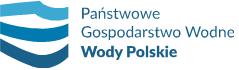 			(miejscowość, data)(pieczęć wykonawcy)Państwowe Gospodarstwo Wodne Wody Polskie Regionalny Zarząd Gospodarki Wodnej 
w Krakowie – Zarząd Zlewni w Nowym Sączu 
33-300 Nowy Sącz, ul. Naściszowska 31FORMULARZ OFERTYNazwa.............................................................................................................................Siedziba..........................................................................................................................Nr telefonu/faksu............................................................................................................Nr NIP.............................................................................................................................Nr REGON......................................................................................................................e-mail: ............................................................................................................................              Nr rachunku bankowego ......................................................................................................................     Składając ofertę na zapytanie ofertowe Nr sprawy: 2058/ZZN/2019/AR                    w związku z prowadzonym postępowaniem na wykonanie zadania pt.:„Usuwanie szkód powodziowych na lewym wale przeciwpowodziowym rzeki Biała Tarnowska w km 5 + 400 w m. Tarnów, miasto Tarnów”zobowiązujemy się do:1.	Wykonania prac objętych zamówieniem za cenę: 	  	 zł. bruttosłownie: ………………………………………………………………………w tym: cena netto 		 zł.podatek VAT: 		 zł.2.	Wykonania całości prac stanowiących przedmiot zamówienia w terminie 
      do dnia 05.12.2019r.3. Informujemy, że jesteśmy (zaznaczyć właściwe) małym przedsiębiorstwem średnim przedsiębiorstwem żadne z powyższych4. Oświadczamy, że w przypadku uznania naszej oferty za najkorzystniejszą zobowiązujemy się do wykonania przedmiotu zamówienia na warunkach określonych w Zapytaniu ofertowym, przedmiarze robót oraz istotnymi postanowieniami umowy.5. Akceptujemy warunki płatności zgodnie z zapisami przedstawionymi we wzorze umowy.6. Oferta składa się z                ponumerowanych stron.Data i podpis WykonawcyZałącznik nr 2.......................................................Nazwa i adres Wykonawcy/ówOŚWIADCZENIE podmiotu dotyczące przesłanek wykluczenia z postępowaniaDotyczy: postępowania prowadzonego w trybie art. 4. ust.8........................................................................................................................................1. Oświadczam/y, że mogę/możemy ubiegać się o udzielenie zamówienia i spełniam/y warunki dotyczące:1) posiadania uprawnień do wykonywania określonej działalności lub czynności, jeżeli przepisy prawa nakładają obowiązek ich posiadania; 2) posiadania wiedzy i doświadczenia;3) dysponowania odpowiednim potencjałem technicznym oraz osobami zdolnymi 
do wykonania zamówienia; 2. Oświadczam, że nie wydano wobec mnie prawomocnego wyroku, ostatecznej decyzji administracyjnej o zaleganiu z uiszczaniem podatków, opłat lub składek na ubezpieczenia społeczne lub zdrowotne.3. Oświadczam, że brak jest wobec mnie orzeczenia tytułem środka zapobiegawczego zakazu ubiegania się o zamówienie publiczne.4. Oświadczam, że nie wydano wobec mnie prawomocnego wyroku sądu skazującego 
za wykroczenie na karę ograniczenia wolności lub grzywny.5. Oświadczam, że nie zalegam z opłacaniem podatków i opłat lokalnych, o których mowa 
w ustawie z dnia 12 stycznia 1991 r. o podatkach i opłatach lokalnych (Dz.U. z 2016 r. poz. 716........................... dnia ……………r.…………......................................................................Podpis/y/ osoby/osób uprawnionych do reprezentowania WykonawcówZałącznik nr 3KOSZTORYS OFERTOWY „Usuwanie szkód powodziowych na lewym wale przeciwpowodziowym rzeki Biała Tarnowska w km 5 + 400 w m. Tarnów, miasto Tarnów”Wartość netto (słownie złotych): Podatek VAT (słownie złotych):	Wartość brutto (słownie złotych): Miejsce, dataZałącznik nr 4(pieczęć adresowa Wykonawcy)NIP: ....................................................REGON: .............................................			            tel.: .....................................................				            adres: e – mail: ....................................	Wykaz robótskładany na potwierdzenie spełnienia warunku udziału w postępowaniu pn.  „Usuwanie szkód powodziowych na lewym wale przeciwpowodziowym rzeki Biała Tarnowska w km 5 + 400 w m. Tarnów, miasto Tarnów”Oświadczam, że w okresie ostatnich 5 lat przed upływem terminu składania ofert w przedmiotowym postępowaniu Wykonawca zrealizował niżej wymienione roboty:Jednocześnie załączam dowody potwierdzające, że robotę wskazane w niniejszym wykazie zostały wykonane należycie / Oświadczam, że roboty wskazane w niniejszym wykazie zostały wykonane należycie. Załącznik nr 5Druk „WZÓR UMOWY”W dniu.....................w.....................pomiędzy:Państwowym Gospodarstwem Wodnym Wody Polskie, ……………………………………………………………………………………………… 
NIP: 5272825616 REGON: 368302575,zwanym dalej „Zamawiającym”,a......................................................................................................................................-sąd rejestrowy, numer rejestru, kapitał zakładowy – w przypadku spółki z o.o., akcyjnej, spółki jawnej…………………………………………………………………….Centralna Ewidencja i Informacja o Działalności Gospodarczej (CEIDG) lub-numer i miejsce wpisu do ewidencji działalności gospodarczej w przypadku osób fizycznych prowadzących działalność gospodarczą …………………………………….zwanym dalej „Wykonawcą” z siedzibą w ..........................  reprezentowanym przez:......................................................................................................................................NIP: ........................................................... REGON.....................................................Rachunek bankowy: ....................................... nr: ..........................................................została zawarta umowa o następującej treści:Do niniejszej umowy nie stosuje się ustawy z dnia 29 stycznia 2004 r. Prawo zamówień publicznych (tekst jedn. Dz.U. 2019r., poz. 1843), na podstawie art. 4 pkt.8.Opis przedmiotu umowy 1. 1. W wyniku przeprowadzonego postępowania nr 2058/ZZN/2019/AR zgodnie art. 4 ust. 8 ustawy z dnia 29 stycznia 2004 r. Prawo zamówień publicznych (tekst jedn. Dz.U. 2019r., poz. 1843). Zamawiający powierza, a Wykonawca zobowiązuje się do wykonania zadania pn.: "Usuwanie szkód powodziowych na lewym wale przeciwpowodziowym rzeki Biała Tarnowska 
w km 5 + 400 w m. Tarnów, miasto Tarnów".2. Integralną część umowy stanowi kosztorys ofertowy, oferta Wykonawcy oraz SST Wykonania 
i odbioru robót budowlanych w zakresie inżynierii wodnej – rzeki i potoki górskie:Szczegółowa Specyfikacja Techniczna wykonania i odbioru robót budowlanych w zakresie inżynierii wodnej – rzeki i potoki górskie,Specyfikacje techniczne wykonania i odbioru robót budowlanych w zakresie inżynierii wodnej (cz. 1-7), dostępne na stronie RZGW: http://www.krakow.rzgw.gov.pl/index.php/zamowienia-publiczne/pliki-do-pobraniaTerminy realizacji przedmiotu umowy 2.Ustala się następujące terminy realizacji robót:  rozpoczęcie		– w ciągu 7 dni od podpisania umowyzakończenie 		– do 05.12.2019r.Zamawiający przekaże Wykonawcy protokolarnie teren budowy w terminie do 7 dni od dnia zawarcia niniejszej umowy.Wynagrodzenie za przedmiot umowy 3.1. Wynagrodzenie Wykonawcy za przedmiot umowy ustala się na kwotę:Netto ………… zł / słownie: …………………………………/Podatek VAT: ……. zł /słownie Brutto …………  zł /słownie: ………………………………/,  2. Końcowe rozliczenie wynagrodzenia Wykonawcy za przedmiot umowy nastąpi na podstawie kosztorysu powykonawczego sporządzonego w oparciu o zryczałtowane ceny jednostkowe przyjęte w Kosztorysie ofertowym, stanowiącym załącznik nr 1 do niniejszej umowy oraz według faktycznej ilości wykonanych i odebranych robót potwierdzonych przez Inspektora Nadzoru.3. Każdorazowe przeniesienie na osobę trzecią praw i obowiązków oraz wierzytelności wynikających z niniejszej umowy wymaga pisemnej zgody Zamawiającego. Zasady rozliczeń finansowych 4.Rozliczanie robót nastąpi na podstawie faktury końcowej za wykonane i odebrane roboty.Faktura końcowa będzie wystawiona w oparciu o protokół odbioru końcowego, o którym mowa w  6 ust. 1 oraz na podstawie kosztorysu powykonawczego całości wykonanych robót, o którym mowa w § 3 ust. 2.Wszelkie usterki i braki stwierdzone przy odbiorze Wykonawca zobowiązany jest usunąć 
na koszt własny, w terminie ustalonym w protokole odbioru.Do faktury końcowej Wykonawca załączy oświadczenie, że wykonał całość przedmiotu umowy siłami własnymi bez udziału podwykonawców. 5.Zamawiający zobowiązuje się zrealizować fakturę w terminie do 14 dni od daty ich otrzymania od Wykonawcy. Płatność dokonana będzie w formie przelewu na konto Wykonawcy …………………………………………………………….2. Wykonawca wystawi fakturę w następujący sposób: Nabywcą faktury będzie:Państwowe Gospodarstwo Wodne Wody Polskieul. Grzybowska 80/82, 00-844 WarszawaNIP: 5272825616, REGON: 368302575Odbiorca:Regionalny Zarząd Gospodarki Wodnej w Krakowieul. Marszałka J. Piłsudskiego 22, 31-109 KrakówFakturę należy przesłać na adres:Zarząd Zlewni w Nowym Sączu ul. Naściszowska 31, 33-300 Nowy Sącz3. Za datę zapłaty uznaje się dzień, w którym Zamawiający wydał swojemu bankowi polecenie przelewu. Zasady odbioru przedmiotu umowy 6.Przewiduje się następujące rodzaje odbiorów robót:odbiór końcowy – mający miejsce po zakończeniu całości robót, polegający na ocenie ilości i jakości całości wykonanych w ramach niniejszej umowy robót, oraz ustaleniu wysokości wynagrodzenia za ich wykonanie, oraz potwierdzający prawidłowe wykonanie wszystkich zobowiązań umownych,Z odbioru wymienionego w ust. 1 zostanie sporządzony odpowiedni protokół odbioru.Odbiór robót zanikających i ulegających zakryciu Wykonawca będzie zgłaszał Zamawiającemu wpisem do dziennika budowy pod rygorem dokonania odkrywek a następnie przywrócenia robót do stanu poprzedniego na koszt Wykonawcy. Inspektor Nadzoru ma obowiązek przystąpić do odbioru tych robót w terminie do 3 dni roboczych od daty ich zgłoszenia przez Wykonawcę w formie wpisu do dziennika budowy.Jeżeli całość robót zostanie zakończona, Wykonawca równocześnie z wpisem do dziennika budowy, zawiadomi o tym fakcie Zamawiającego odrębnym pismem.Warunkiem przystąpienia do odbioru końcowego przez Zamawiającego jest złożenie przez Wykonawcę kompletu wymaganych dokumentów i potwierdzenie ich odbioru przez upoważnionego pracownika Zamawiającego, a w szczególności: oryginału dziennika budowy, kosztorysu powykonawczego, załączenie oświadczenia, że Wykonawca wykonał całość robót siłami własnymi. Zamawiający zobowiązuje się najdalej w ciągu 14 dni od chwili otrzymania zawiadomienia rozpocząć czynności odbioru końcowego. Zakończenie czynności odbioru winno nastąpić 
w terminie do 14 dni roboczych od daty rozpoczęcia odbioru.Odbiór ostateczny zostanie dokonany w terminie wyznaczonym przez Zamawiającego.Jeżeli w trakcie odbioru końcowego przedmiotu umowy stwierdzono w przedmiocie umowy wady lub usterki możliwe do usunięcia, Zamawiający może, według własnego wyboru:dokonać odbioru końcowego przedmiotu umowy określając w nim termin na usunięcie stwierdzonych wad lub usterek lub obniżyć odpowiednio wynagrodzenie o wartość kwestionowanych robót, do czego Wykonawca upoważnia nieodwołalnie Zamawiającego,odmówić dokonania odbioru końcowego przedmiotu umowy w przypadku wystąpienia wad istotnych tj. takich które czynią przedmiot umowy niezdatnym do użytku zgodnie z przeznaczeniem. W takim przypadku Wykonawca po skutecznym usunięciu wad lub usterek określi nowy termin gotowości do odbioru końcowego przedmiotu umowy, zawiadamiając o tym Zamawiającego (w trybie przewidzianym w ust 5), celem przeprowadzenia ponownie procedury odbioru końcowego, natomiast Zamawiający zachowuje prawo domagania się kar umownych z tytułu opóźnienia.Jeżeli w trakcie odbioru końcowego przedmiotu umowy stwierdzono w przedmiocie umowy wady lub usterki niemożliwe do usunięcia, Zamawiający może:w przypadku wad lub usterek nieuniemożliwiających użytkowania przedmiotu umowy zgodnie z przeznaczeniem, dokonać odbioru końcowego przedmiotu umowy, obniżając wynagrodzenie o wartość kwestionowanych robót,w przypadku wad lub usterek uniemożliwiających użytkowanie przedmiotu umowy zgodnie z przeznaczeniem, odstąpić od umowy, lub zażądać wykonania przedmiotu umowy po raz drugi, zachowując prawo domagania się kar umownych z tytułu opóźnienia.Po zakończeniu robót Wykonawca w terminie do 14 dni winien usunąć poza teren budowy wszelkie urządzenia, tymczasowe zaplecze, resztki materiałów, wszelkiego rodzaju gruz i śmieci oraz uporządkować teren budowy.Obowiązki Wykonawcy oraz obowiązki Zamawiającego  7.1.	Zamawiający zobowiązany jest do:przekazania terenu budowy za protokołem przekazania, podpisanym przez kierownika budowy i przedstawiciela Zamawiającego,zapewnienia nadzoru inwestorskiego,odbioru przedmiotu umowy,zapłaty wynagrodzenia2.	Wykonawca zobowiązany jest, w szczególności, do:wykonania przedmiotu umowy zgodnie z SST oraz kosztorysem ofertowym, zasadami wiedzy technicznej, sztuki budowlanej i obowiązującymi przepisami prawa, 
a w szczególności techniczno- budowlanymi oraz normami, zaleceniami nadzoru inwestorskiego i z materiałów posiadających świadectwa dopuszczenia do stosowania 
w budownictwie,rozpoczęcia robót w umownym terminie z zachowaniem przepisów art. 41 Prawa budowlanego,zabezpieczenia i oznakowania terenu robót oraz dbania o stan techniczny i prawidłowość oznakowania tego terenu przez cały czas trwania robót, zapewnienia warunków bezpieczeństwa w ruchu pojazdów mechanicznych i pieszych,prowadzenia robót bez większych uciążliwości dla eksploatacji obiektu i dbania o należyty porządek na terenie robót,wykonania przedmiotu umowy przez osoby posiadające odpowiednie kwalifikacje, przeszkolone w zakresie BHP i p.poż. oraz wyposażone w odpowiedni sprzęt, narzędzia 
i odzież,kontroli jakości materiałów,natychmiastowego wykonania zabezpieczeń w przypadku groźby katastrofy i zniszczeń oraz zawiadomienia Zamawiającego o konieczności ich wykonania,pełnego ubezpieczenia budowy,naprawienia i doprowadzenia do stanu pierwotnego w przypadku zniszczenia 
lub uszkodzenia w toku realizacji przedmiotu umowy innych robót lub urządzeń i instalacji,uporządkowania terenu budowy po zakończeniu robót,terminowej realizacji przedmiotu umowy,zgłoszenia przedmiotu umowy do odbioru końcowego, uczestniczenia w czynnościach odbioru i zapewnienie usunięcia stwierdzonych wad,niezwłocznego pisemnego informowania Zamawiającego o zaistniałych przeszkodach i trudnościach mogących wpłynąć na jakość wykonywanych robót lub opóźnienia terminu zakończenia wykonania niniejszej umowy,zawiadomienia Zamawiającego o konieczności wykonania robót dodatkowych 
lub zamówień dodatkowych nie objętych dokumentacją techniczną, których nie można było przewidzieć przed podpisaniem umowy jak również o wadach i brakach dokumentacji technicznej zauważonych po jej otrzymaniu,wykonania wszelkich prac terminowo, profesjonalnie, z najwyższą starannością i najlepszą wiedzą, na zasadach określonych umową oraz przy zastosowaniu nowych materiałów 
i nowych urządzeń oraz użyciu sprzętu i siły roboczej spełniających standard i wymagania jakościowe określone w umowie i wynikające z właściwych przepisów lub norm,pokrycia kosztów związanych ze szkodami, które spowodował Zamawiającemu 
lub osobom trzecim podczas wykonywania przedmiotu umowy oraz w czasie prac 
nad usuwaniem wad lub usterek,ponoszenia pełnej odpowiedzialności za to, by stosowane na placu budowy wyroby, urządzenia i wyposażenie, sprzęt oraz stosowane technologie były zgodne 
z obowiązującymi przepisami i właściwymi normami oraz dopuszczone do obrotu 
i powszechnego stosowania zgodnie z Ustawą z dnia 7 lipca 1994 Prawo budowlane 
oraz Ustawą z dnia 16 kwietnia 2004 r. o wyrobach budowlanych. Na każde żądanie Zamawiającego (Inspektora Nadzoru), Wykonawca zobowiązany jest okazać w stosunku do wskazanych materiałów lub każdej ich części (partii) odpowiedni dokument potwierdzający dopuszczenie wyrobu, urządzenia lub wyposażenia do stosowania 
w budownictwie. W przypadku zaproponowania przez Wykonawcę zamiennych rozwiązań w zakresie technologii wykonania, zastosowanych materiałów lub wyrobów wskazanych 
w dokumentacji, zmiany te wymagają uzgodnienia z nadzorem autorskim i inwestorskim oraz zatwierdzenia przez Zamawiającego. 8.W ramach zobowiązań umownych i wynagrodzenia określonego w  3 Wykonawca zobowiązuje się do:wykonania wszelkich, niezbędnych dla prawidłowej realizacji przedmiotu umowy robót tymczasowych i towarzyszących, o których mowa w pkt. 3 Wymagań Ogólnych Specyfikacji technicznej wykonania i odbioru robót budowlanych.2.	Wykonawca przyjmuje odpowiedzialność za:szkody i następstwa nieszczęśliwych wypadków oraz osób trzecich przebywających 
w rejonie prowadzonych przez niego robót,szkody w nieruchomościach lub sieciach powstałe na terenie sąsiadującym z terenem budowy na skutek prowadzonych przez niego robót,niewłaściwe zabezpieczenie terenu budowy oraz dopuszczenie na teren budowy osób nieuprawnionych. 9.Wykonawca zapewnia niezbędne zabezpieczenie terenu robót oraz warunki bezpieczeństwa.Wykonawca winien chronić przed uszkodzeniem lub kradzieżą wykonane przez siebie roboty i przekazane mu do ich realizacji obiekty, aż do momentu odbioru końcowego.Jeżeli nastąpi strata lub uszkodzenie w robotach lub obiektach lub w jakiejkolwiek ich części, 
w materiałach i urządzeniach przeznaczonych do ich wykonania w okresie, w którym Wykonawca jest odpowiedzialny za opiekę nad robotami i obiektami Wykonawca powinien niezależnie od tego, z jakich przyczyn powstały straty i szkody naprawić stratę lub szkodę 
na swój koszt w taki sposób, aby roboty odpowiadały pod każdym względem wymaganiom dokumentacji umownej. 10.Wykonawca, na koszt własny, w ramach wynagrodzenia, o którym mowa w § 3 niniejszej umowy, zobowiązuje się do ubezpieczenia robót, od wszystkich ryzyk, w tym od powodzi, kradzieży lub dewastacji na wartość nie mniejszą niż wartość przedmiotu umowy brutto.Ubezpieczenie winno obejmować cały okres realizacji robót, tj. od dnia przekazania terenu budowy do dnia dokonania przez Zamawiającego odbioru końcowego.Zamawiający oświadcza, że nie będzie ponosił żadnej odpowiedzialności za zaistniałe szkody powodziowe na robotach i obiektach. 11.Wykonawca zobowiązuje się powierzyć kierowanie robotami osobom wskazanym 
w ofercie, zgodnie z wymaganiami Zapytania ofertowego. Kierownikiem budowy jest: …………….Inspektorem Nadzoru jest: ……………Zmiana Kierownika Budowy wymienionego w ust. 2 w trakcie realizacji przedmiotu niniejszej umowy musi być zgłoszona przez Wykonawcę na piśmie na co najmniej na 7 dni przed dokonaniem zmiany i zaakceptowana przez Zamawiającego. Zamawiający zaakceptuje taką zmianę wyłącznie wtedy, gdy kwalifikacje i doświadczenie wskazanej osoby będą takie same 
lub wyższe od kwalifikacji i doświadczenia osoby dotychczas pełniącej funkcję kierownika budowy.Zmiana Kierownika Budowy wymienionego w ust. 2 musi być dokonana z zachowaniem ciągłości pełnienia funkcji.Zmiana kierownika budowy lub inspektora nadzoru nie powoduje konieczności zawarcia aneksu do niniejszej umowy.Powierzenie kierowania robotami innym osobom niż wskazanym w ofercie Wykonawcy, 
lub osobom, na które Zamawiający nie wyraził zgody, stanowi podstawę do wstrzymania robót z przyczyn leżących po stronie Wykonawcy.Odpowiedzialność z tytułu rękojmi  12.Wykonawca gwarantuje wykonanie robót jakościowo dobrze, zgodnie ze sztuką budowlaną, Prawem Budowlanym, normami technicznymi i innymi warunkami umowy oraz że nie posiadają one wad, które pomniejszają wartość robót lub czynią obiekt nieprzydatnym 
do użytkowania zgodnie z jego przeznaczeniem.Wszelkie wady, usterki lub braki stwierdzone przy odbiorze, Wykonawca zobowiązany jest usunąć na koszt własny, w terminie ustalonym w protokole odbioru końcowego.Usunięcie wad stwierdza się protokołem podpisanym przez obie strony umowy.Kary umowne 13.Wykonawca zapłaci Zamawiającemu karę umowną:za opóźnienie w wykonaniu przedmiotu umowy w wysokości 0,1% wynagrodzenia 
za przedmiot umowy za każdy dzień opóźnienia,za opóźnienie w usunięciu wad stwierdzonych przy odbiorze przedmiotu umowy, w wysokości 0,1% wynagrodzenia za przedmiot umowy za każdy dzień opóźnienia liczony od dnia wyznaczonego na usunięcie wad,za odstąpienie od umowy z przyczyn leżących po stronie Wykonawcy w wysokości 10% wynagrodzenia brutto za cały przedmiot umowy.Za wynagrodzenie, o którym mowa w ust. 1 uważa się wynagrodzenie umowne brutto za cały przedmiot umowy.Kara umowna zostanie potrącona z wynagrodzenia Wykonawcy.Wykonawca wyraża zgodę na potrącanie kar umownych z przysługującego mu wynagrodzenia lub z zabezpieczenia należytego wykonania umowy. Zamawiający jest upoważniony do potrącania z zabezpieczenia, jak również z innych kwot należnych Wykonawcy innych odszkodowań na rzecz Zamawiającego wynikających 
z niewykonania lub nienależytego wykonania umowy.Zamawiający może dochodzić odszkodowania uzupełniającego, jeżeli rzeczywiście poniesiona szkoda przewyższa wartość kary umownej.W przypadku rozwiązania umowy lub odstąpienia od umowy Strony zachowują prawo egzekucji należnych kar umownych.Odstąpienie od umowy 14.Poza przypadkami przewidzianymi przepisami prawa cywilnego oraz niniejszą umową, Zamawiającemu przysługuje prawo do odstąpienia od umowy, nie wcześniej niż w terminie 
7 dni od dnia powzięcia wiadomości o zaistnieniu następujących okoliczności:nieuzasadnionych opóźnień w realizacji przedmiotu umowy;wydania nakazu zajęcia majątku Wykonawcy;nie rozpoczęcia przez Wykonawcę robót lub ich przerwania oraz nie realizowania ich pomimo pisemnego wezwania Zamawiającego;wykonywania robót niezgodnie z umową i dokumentacją techniczną;nienależytego wykonywania przedmiotu umowy;utracenia przez wykonawcę zdolności do wykonywania przedmiotu umowy.Umowne prawo odstąpienia przez Zamawiającego od umowy, o którym mowa w ust. 1, może być wykonane do dnia przewidzianego jako końcowy termin wykonania przedmiotu umowy.Zamawiający może odstąpić od umowy, w razie zaistnienia istotnej zmiany okoliczności powodującej, że wykonanie umowy nie leży w interesie publicznymW przypadku odstąpienia od umowy, o którym mowa w ust. 1 i ust. 3:Wykonawca wstrzyma dalszą realizację przedmiotu umowy,w terminie do 14 dni od otrzymania oświadczenia Zamawiającego Wykonawca przy udziale Zamawiającego sporządzi szczegółowy protokół inwentaryzacji robót w toku według stanu na dzień odstąpienia;Wykonawca zabezpieczy przerwane roboty w zakresie obustronnie uzgodnionym na koszt strony, z powodu której nastąpiło odstąpienie od umowy;Strony zobowiązane są do dokonania odbioru robót przerwanych i robót zabezpieczających w terminie do 30 dni licząc od dnia odstąpienia lub w innym uzgodnionym przez Strony terminie, z uwzględnieniem zapisów § 6 ust. 8 i 9;Wykonawca usunie z terenu budowy urządzenia zaplecza przez niego dostarczone 
oraz uporządkuje plac budowy.W przypadku odstąpienia od umowy Zamawiający zobowiązany jest do:zapłaty Wykonawcy wynagrodzenia za wykonane do dnia odstąpienia od umowy prace. Podstawą do wyceny wykonanych prac będzie protokół inwentaryzacji, o którym mowa 
w ust. 4 pkt. b sporządzony przez przedstawicieli Zamawiającego i Wykonawcy;przejęcia od Wykonawcy terenu budowy pod swój dozór z dniem podpisania protokołu odbioru robót przerwanych i robót zabezpieczających.Odstąpienie od umowy może odnosić się do całej umowy lub do części jeszcze nie zrealizowanej.Odstąpienie od umowy powinno nastąpić w formie pisemnej pod rygorem nieważności.Postanowienia końcowe 15.Wszelkie zmiany umowy wymagają formy pisemnej (aneksu), pod rygorem nieważności, z zastrzeżeniem § 11 ust. 6. 16.W sprawach nie uregulowanych w umowie mają zastosowanie przepisy Kodeksu Cywilnego 
oraz ustawy Prawo budowlane. 17.Spory wynikłe przy realizacji niniejszej umowy, których Strony nie będą w stanie polubownie rozwiązać, rozstrzygać będzie Sąd właściwy dla Zamawiającego. 18.Umowę sporządzono w 4 jednobrzmiących egzemplarzach, w tym 3 egzemplarze 
dla Zamawiającego i 1 egzemplarz dla Wykonawcy.Załączniki: Oświadczenie kierownika budowyKosztorys ofertowy Szczegółowa Specyfikacja TechnicznaZAMAWIAJĄCY:					WYKONAWCA:Załącznik do umowy...................................................................Imię i nazwisko, adres kierownika budowyNr upr .………………………………….........OŚWIADCZENIEo podjęciu obowiązków kierownika budowy (robót/prac) Oświadczam, że posiadając wymagane przygotowanie zawodowe z dniem …………przyjmuje obowiązki kierownika budowy (robót) przy realizacji inwestycji pn.:…………………………………………………………………………………………………., na nieruchomościach: ………………………………………………………………………..położonych w: …………………………………………………………………………………Roboty realizowane będą w oparciu o …………………………………………………Posiadam uprawnienia budowlane wydane przez: …………………………………………………………………………….. w specjalności ………………………………..Posiadam wpis na listę członków izby samorządu zawodowego …………………..………………………………….. potwierdzony zaświadczeniem wydanym dnia …………Jednocześnie oświadczam, że zgodnie z ustawą z dnia 7 lipca 1994 r. – Prawo budowlane (Dz. U. z 2010 r., nr 243, poz. 1623 z późn. zm.):- znane mi są obowiązki i prawa kierownika budowy określone w art. 22 i 23 Prawa budowlanego oraz przepisy o odpowiedzialności karnej zawodowej w budownictwie zawarte w rozdziale 9 ustawy,- został sporządzony plan bezpieczeństwa i ochrony zdrowia „bioz” na podstawie Rozporządzenia Ministra Infrastruktury z dnia 23.06.2003 r. w sprawie informacji dotyczącej bezpieczeństwa i ochrony zdrowia oraz planu bezpieczeństwa i ochrony zdrowia (Dz.U. z 2003 r. Nr 120, poz.1126).Do oświadczenia załączam:1) uwierzytelnioną kopię uprawnień do pełnienia samodzielnych funkcji technicznych 
w budownictwie.2) uwierzytelnione zaświadczenie o wpisie na listę izby samorządu zawodowego.                                                                                                                   …………………………                                                                                                                 data, podpis, pieczątkaZałącznik nr 6……………………………………Nazwa i adres Wykonawcy/ów „WYKAZ OSÓB”Data................................... 						..............................................................                                                                                                                                       		 Podpis/y/ osoby/osób uprawnionych do															reprezentowaniaZałącznik nr 7Oświadczenie WykonawcyOświadczam, że wypełniłem obowiązki informacyjne przewidziane w art. 13 lub art. 14 RODO1) wobec osób fizycznych, od których dane osobowe bezpośrednio lub pośrednio pozyskałem w celu ubiegania się o udzielenie zamówienia publicznego w niniejszym postępowaniu.Lp.Kod pozycji przedmiaruNumerS.S.T.Asortymenty robótJednostka miaryIlośćjedn. miaryZryczałtowana cena jednostkowa netto /zł/Wartość robót netto /zł/123456781.  Roboty ziemne Roboty w zakresie burzenia i rozbiórki obiektów budowlanych, roboty ziemne /kod CPV 45110000-1/1.  Roboty ziemne Roboty w zakresie burzenia i rozbiórki obiektów budowlanych, roboty ziemne /kod CPV 45110000-1/1.  Roboty ziemne Roboty w zakresie burzenia i rozbiórki obiektów budowlanych, roboty ziemne /kod CPV 45110000-1/1.  Roboty ziemne Roboty w zakresie burzenia i rozbiórki obiektów budowlanych, roboty ziemne /kod CPV 45110000-1/1.  Roboty ziemne Roboty w zakresie burzenia i rozbiórki obiektów budowlanych, roboty ziemne /kod CPV 45110000-1/1.  Roboty ziemne Roboty w zakresie burzenia i rozbiórki obiektów budowlanych, roboty ziemne /kod CPV 45110000-1/1.  Roboty ziemne Roboty w zakresie burzenia i rozbiórki obiektów budowlanych, roboty ziemne /kod CPV 45110000-1/1.  Roboty ziemne Roboty w zakresie burzenia i rozbiórki obiektów budowlanych, roboty ziemne /kod CPV 45110000-1/11.110.3.1.1  Wykop w gr. kat III z odwozem materiału pozyskanego na odl. 
do 2 km m3100,0021.210.3.1.2Wykonanie nasypu – odbudowa korpusu stopy i nasady wału przeciw powodziowego od strony odwodnej na dł. 15m – zasyp z materiału szczelnego dowiezionego z odl. do 5 km m3150,002.  Roboty budowlane w zakresie wznoszenia kompletnych obiektów budowlanych lub ich części oraz roboty w zakresie inżynierii lądowej i wodnej /kod CPV 45240000-1/2.  Roboty budowlane w zakresie wznoszenia kompletnych obiektów budowlanych lub ich części oraz roboty w zakresie inżynierii lądowej i wodnej /kod CPV 45240000-1/2.  Roboty budowlane w zakresie wznoszenia kompletnych obiektów budowlanych lub ich części oraz roboty w zakresie inżynierii lądowej i wodnej /kod CPV 45240000-1/2.  Roboty budowlane w zakresie wznoszenia kompletnych obiektów budowlanych lub ich części oraz roboty w zakresie inżynierii lądowej i wodnej /kod CPV 45240000-1/2.  Roboty budowlane w zakresie wznoszenia kompletnych obiektów budowlanych lub ich części oraz roboty w zakresie inżynierii lądowej i wodnej /kod CPV 45240000-1/2.  Roboty budowlane w zakresie wznoszenia kompletnych obiektów budowlanych lub ich części oraz roboty w zakresie inżynierii lądowej i wodnej /kod CPV 45240000-1/2.  Roboty budowlane w zakresie wznoszenia kompletnych obiektów budowlanych lub ich części oraz roboty w zakresie inżynierii lądowej i wodnej /kod CPV 45240000-1/2.  Roboty budowlane w zakresie wznoszenia kompletnych obiektów budowlanych lub ich części oraz roboty w zakresie inżynierii lądowej i wodnej /kod CPV 45240000-1/32.110.3.2.1Remont skarpy wału przeciw powodziowego na dł. 12m 
- zabudowa płytami żelbetowymi 
3,0 x 1,0 x 0,12m212,0042,210.3.2.2.Remont skarpy wału przeciw powodziowego na dł. 12m zabudowa elementami prefabrykowanymi żelbetowymi typu „L” o wym. 
100 x 60 x 0,15 m2 7,252.310.3.2.3Darniowanie skarpy wału i skarpy przy wylocie oraz półki u podnóża wału 7,2 x 15 + 5,2 x 12 = 185m2  m2 185,00Łączna wartość robót netto:  Łączna wartość robót netto:  Łączna wartość robót netto:  Łączna wartość robót netto:  Łączna wartość robót netto:  Łączna wartość robót netto:  Łączna wartość robót netto:  Podatek VAT 23%:Podatek VAT 23%:Podatek VAT 23%:Podatek VAT 23%:Podatek VAT 23%:Podatek VAT 23%:Podatek VAT 23%:Łączna wartość robót brutto:Łączna wartość robót brutto:Łączna wartość robót brutto:Łączna wartość robót brutto:Łączna wartość robót brutto:Łączna wartość robót brutto:Łączna wartość robót brutto:Lp.przedmiot zamówieniawartość bruttopodmiot, na rzecz którego wykonano robotę termin realizacji1234512………………………………………(miejscowość i data).…………..………….……………………………(podpis i imienna pieczątka uprawnionego przedstawiciela Wykonawcy)Lp.Imię i nazwiskoKwalifikacje zawodoweUprawnieniaDoświadczenieWykształcenieZakres wykonywanych czynności1.2.3.